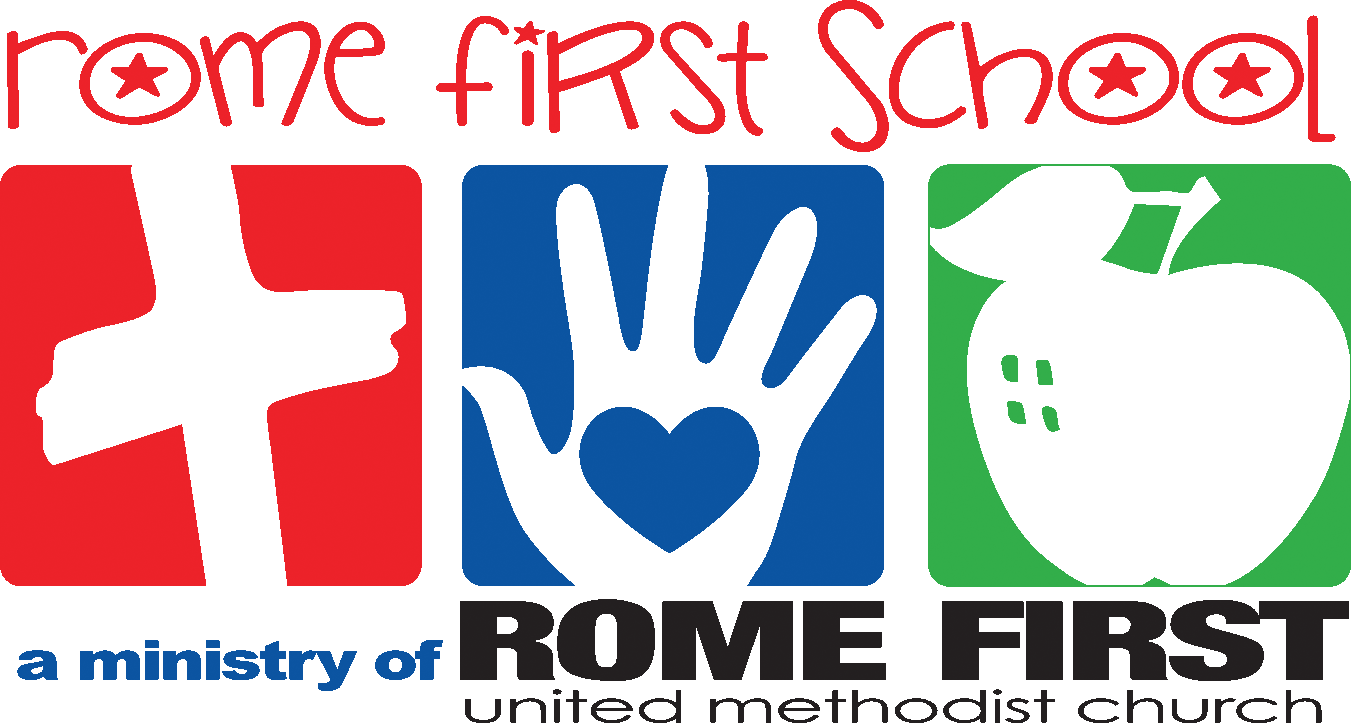 School Calendar 2022-2023Meet the Teacher                                                                                Aug. 11First Day of School	August 15Labor Day – No School	September 5Fall Break	October 10-13Costume Parade                                                                                  TBDThanksgiving Program	November 17 (tentative)Thanksgiving Holidays	November 21-24Christmas Holidays	December 16-January 3Classes Resume	January 4MLK Holiday – No School	January 16Registration opens for current families	February 1Registration opens for new families	February 15President’s Day – No School                                                             February 20Spring Break	April 3-6End of the Year Program	TBDLast Day of School	Wednesday, May 17*We follow the Rome City School System for inclement weather closings.  Listen to local radio stations for school closing announcements